                                                                             ПРОЄКТ         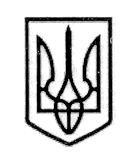 У К Р А Ї Н А СТОРОЖИНЕЦЬКА МІСЬКА РАДА ЧЕРНІВЕЦЬКОГО РАЙОНУ ЧЕРНІВЕЦЬКОЇ ОБЛАСТІВИКОНАВЧИЙ КОМІТЕТР І Ш Е Н Н Я «08» січня 2024 року                                                                       №    Про доцільність позбавлення батьківських прав БУРАЧУК Н.М., жительки м. Сторожинець та БАКРИВА М.П.,жителя с. Зруб-КомарівськийРозглянувши рекомендації комісії з питань захисту прав дитини Сторожинецької міської ради від 04.01.2024 р. № 01-06/2024 (додаються), керуючись статтею 164 Сімейного кодексу України, підпунктом 4 пункту б статті 34 Закону України «Про місцеве самоврядування в Україні», пунктом 8 Порядку провадження діяльності органів опіки та піклування, повʼязаних із захистом прав дитини, затвердженого постановою Кабінету Міністрів від  24.09.2008 р. № 866,  діючи виключно в інтересах дитини, виконавчий комітет міської ради вирішив:Визнати за доцільне позбавити гр. БУРАЧУК Ніколєту Миколаївну, 20.03.2003 р.н., жительку м. Сторожинець, вул. Б. Хмельницького, 179 та БАКРИВА Михайла Профіровича, 16.10.1995 р.н., жителя с. Зруб-Комарівський, вул. Лісова, буд. 7 Чернівецького району, Чернівецької області батьківських прав щодо малолітньої доньки, БАКРИВ Марти Михайлівни, 02.03.2022 р.н., жительки м. Сторожинець, вул. Амосова, буд. 8 кв. 23 Чернівецького району Чернівецької області.Доручити Службі у справах дітей звернутись із відповідною позовною заявою до Сторожинецького районного суду.Контроль за виконанням даного рішення покласти на першого заступника міського голови Ігоря БЕЛЕНЧУКА.Сторожинецький міський голова			             Ігор МАТЕЙЧУКВиконавець:Начальник Служби у справах дітей					                       Маріян НИКИФОРЮКПогоджено:Перший заступник міського голови			    Ігор БЕЛЕНЧУКНачальник юридичного відділу      			              Олексій КОЗЛОВНачальник відділу організаційної та кадрової роботи  		                         Ольга ПАЛАДІЙНачальник відділу документообігу таконтролю   							     Микола БАЛАНЮК                    